a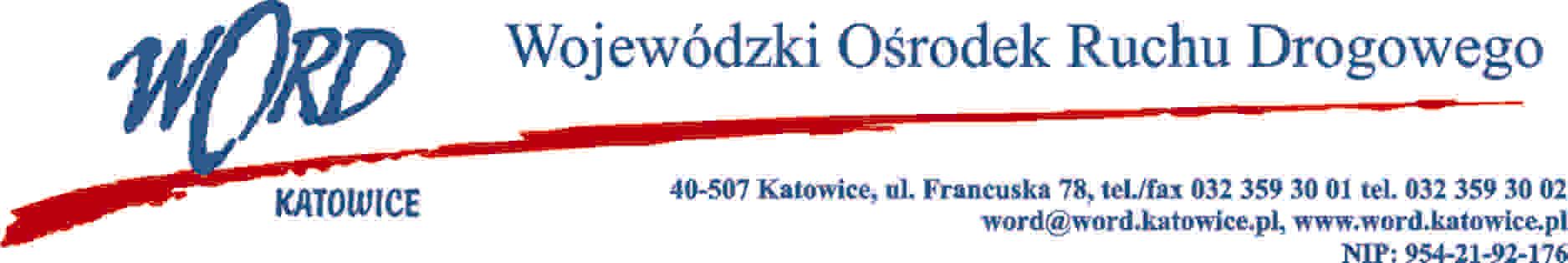 Katowice, dnia 5.01.2024 r. AT-ZP.262.17.15.2023.EGInformacja o wyborze oferty najkorzystniejszejDotyczy: postępowania o udzielenie zamówienia publicznego pn.: „Dostawa symulatorów wpływających na poprawę bezpieczeństwa ruchu drogowego na potrzeby WORD Katowice”Działając na podstawie art. 253 ust. 1 pkt 1 i ust. 2 ustawy z 11 września 2019 r. Prawo zamówień publicznych (Dz. U. z 2023 r., 1605 ze zm.), Zamawiający informuje o wyniku postępowania.Wykaz ofert złożonych w przedmiotowym postępowaniu wraz z ilością przyznanych punktów :Oferta Nr 1Oferta Nr 2Dla części 1 postępowania Umowa z wybranym Wykonawcą: AST-Design Iwona Buczny,58-533 Mysłakowice,  I.Daszyńskiego16 c, NIP: 6112201037 zostanie zawarta z uwzględnieniem terminu wskazanego w art. 308 ust 2  ustawy Pzp. Uzasadnienie wyboru: Wybrana oferta Wykonawcy spełnia wszystkie wymagania Zamawiającego oraz jest ofertą z najkorzystniejszą.Dla części 2 postępowania Umowa z wybranym Wykonawcą AST-Design Iwona Buczny, 58-533 Mysłakowice, I.Daszyńskiego16 c, NIP: 6112201037 zostanie zawarta z uwzględnieniem terminu wskazanego w art. 308 ust 2 ustawy Pzp. Uzasadnienie wyboru: Wybrana oferta Wykonawcy pełnia wszystkie wymagania Zamawiającego oraz jest ofertą z najkorzystniejszą.Dla części 3 postępowania Umowa z wybranym Wykonawcą AST-Design Iwona Buczny, 58-533 Mysłakowice, I.Daszyńskiego16 c, NIP: 6112201037 zostanie zawarta z uwzględnieniem terminu wskazanego w art. 308 ust 2 ustawy Pzp. Uzasadnienie wyboru: Wybrana oferta Wykonawcy pełnia wszystkie wymagania Zamawiającego oraz jest ofertą z najkorzystniejszą.Dla części 4 postępowania Umowa z wybranym Wykonawcą AST-Design Iwona Buczny, 58-533 Mysłakowice, I.Daszyńskiego16 c, NIP: 6112201037 zostanie zawarta z uwzględnieniem terminu wskazanego w art. 308 ust 2 ustawy Pzp. Uzasadnienie wyboru: Wybrana oferta Wykonawcy pełnia wszystkie wymagania Zamawiającego oraz jest ofertą najkorzystniejszą. W oryginale podpis:Dyrektor WORD – Krzysztof PrzybylskiNazwa firmyCzęść postępowaniaŁączna cena brutto A(X)Ilość punktów przyznanych w kryterium A(X)Termin realizacji zamówienia–B(X)Ilość punktów przyznanych w kryterium B(X)Okres gwarancji C(X)Ilość punktów przyznanych w kryterium C(X)Suma punktów1.Supply24 Sp. z o.o.,Pl. Solny 20/250-063 WrocławNIP:89718767621XXXXXXX1.Supply24 Sp. z o.o.,Pl. Solny 20/250-063 WrocławNIP:89718767622214991,7046,33Od 61 do 70 dni048 miesięcy2066,331.Supply24 Sp. z o.o.,Pl. Solny 20/250-063 WrocławNIP:89718767623111991,5047,68Od 61 do 70 dni048 miesięcy2067,681.Supply24 Sp. z o.o.,Pl. Solny 20/250-063 WrocławNIP:8971876762455989,6042,87Od 61 do 70 dni048 miesięcy2062,87Nazwa firmyCzęść postępowaniaŁączna cena brutto A(X)Ilość punktów przyznanych w kryterium A(X)Termin realizacji zamówienia–B(X)Ilość punktów przyznanych w kryterium B(X)Okres gwarancji C(X)Ilość punktów przyznanych w kryterium C(X)Suma punktów1.AST-Design Iwona  Buczny58-533 MysłakowiceI.Daszyńskiego16 cNIP:6112201037160 00060Od 61 do 70 dni024 miesiące10701.AST-Design Iwona  Buczny58-533 MysłakowiceI.Daszyńskiego16 cNIP:61122010372166 00060Od 61 do 70 dni048 miesięcy20801.AST-Design Iwona  Buczny58-533 MysłakowiceI.Daszyńskiego16 cNIP:6112201037389 00060Do 50 dni2048 miesięcy201001.AST-Design Iwona  Buczny58-533 MysłakowiceI.Daszyńskiego16 cNIP:6112201037440 00060Do 50 dni2048 miesięcy20100